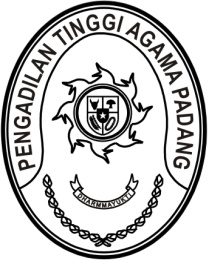 S  U  R  A  T      T  U  G  A  SNomor : W3-A/2929/PS.00/11/2022Menimbang 	: 	bahwa dalam rangka diselenggarakannya acara Kejuaran Nasional Tenis Beregu KMA CUP XIX dipandang perlu menugaskan Hakim dan Aparatur untuk mendampingi Tim Tenis Pengadilan Tinggi Agama Padang pada kegiatan dimaksud; MEMBERI TUGASKepada 	: 	1.	Nama	:	Drs. H. Sulem Ahmad S.H., M.A.					NIP	:	195607291986031002			Pangkat/Gol. Ru	:	Pembina Utama (IV/e)			Jabatan	:	Hakim Tinggi 		2. 	Nama	:	 Dra. Hj. Rosliani, S.H., M.A.			NIP	:	196310081989032003			Pangkat/Gol. Ru	:	Pembina Utama (IV/e)			Jabatan	:	Hakim Tinggi		3.	Nama	:	Drs. Nurhafizal, S.H., M.H.			NIP	:	196408261992031003			Pangkat/Gol. Ru	:	Pembina Utama Madya (IV/d)					Jabatan	:	Hakim Tinggi		4.	Nama	:	 Dra. Syuryati			NIP	:	196403231993032003			Pangkat/Gol. Ru	:	Pembina (IV/a)			Jabatan	:	Panitera PenggantiUntuk	:	Mendampingi Tim Tenis Pengadilan Tinggi Agama Padang dalam Kejuaran Nasional Tenis Beregu KMA CUP XIX pada tanggal 21 s.d. 26 November 2022 di Semarang.       4 November 2022       Wakil Ketua,Dr. Drs. Hamdani. S, S.H., M.H.I.							NIP. 195602121984031001Tembusan :Ketua Pengadilan Tinggi Agama Padang (sebagai laporan).